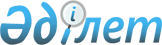 О повышении базовых ставок земельного налога и единого земельного налога на не используемые земли сельскохозяйственного назначения Катон-Карагайского района
					
			Утративший силу
			
			
		
					Решение Катон-Карагайского районного маслихата Восточно-Казахстанской области от 13 апреля 2018 года № 17/158-VI. Зарегистрировано Управлением юстиции Катон-Карагайского района Департамента юстиции Восточно-Казахстанской области 3 мая 2018 года № 5-13-136. Утратило силу - решением Катон-Карагайского районного маслихата Восточно-Казахстанской области от 10 марта 2022 года № 15/160-VII
      Сноска. Утратило силу - решением Катон-Карагайского районного маслихата Восточно-Казахстанской области от 10.03.2022 № 15/160-VII (вводится в действие по истечении десяти календарных дней после его первого официального опубликования).
      Примечание РЦПИ.
      В тексте документа сохранена пунктуация и орфография оригинала.
      В соответствии с пунктом 5 статьи 509, пунктом 1 статьи 704 Кодекса Республики Казахстан от 25 декабря 2017 года "О налогах и других обязательных платежах в бюджет" (Налоговый кодекс), статьей 6 Закона Республики Казахстан от 23 января 2001 года "О местном государственном управлении и самоуправлении в Республике Казахстан", статьей 27 Закона Республики Казахстан от 6 апреля 2016 года "О правовых актах", Катон-Карагайский районный маслихат РЕШИЛ:
      1. Повысить в десять раз базовые ставки земельного налога, установленные статьей 503 Налогового кодекса Республики Казахстан и ставки единого земельного налога, установленные статьей 704 Налогового кодекса Республики Казахстан, на не используемые в соответствии с земельным законодательством Республики Казахстан земли сельскохозяйственного назначения Катон-Карагайского района.
      2. Признать утратившим силу решение Катон-Карагайского районного маслихата № 8/66-VI от 23 декабря 2016 года "О повышении базовых ставок земельного налога и единого земельного налога на неиспользуемые земли сельскохозяйственного назначения Катон-Карагайского района" (зарегистрировано в Реестре государственной регистраций нормативных правовых актов за номером 4871, опубликовано в газете "Луч" от 24 февраля 2017 года).
      3. Настоящее решение вводится в действие по истечении десяти календарных дней после его первого официального опубликования.
					© 2012. РГП на ПХВ «Институт законодательства и правовой информации Республики Казахстан» Министерства юстиции Республики Казахстан
				
      Предcедатель сессии 

Р. Жаманбаев

      Секретарь районного маслихата 

Д. Бралинов
